      Bosna i Hercegovina              	                                                            Bosnia and Herzegovina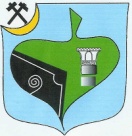 Federacija Bosne i Hercegovine		  Federation of Bosnia and Herzegovina   Zeničko-dobojski kanton                                                                          Zenica-Doboj canton         OPĆINA BREZA	                                                                           MUNICIPALITY OF BREZA         Općinski načelnik 	     Municipal MayorBroj: 01/2-04-___/21Breza, 20.01.2021.god.PREDSJEDAVAJUĆI OPĆINSKOG VIJEĆAn/r Rihić Anel Breza	PREDMET: Inicijativa za donošenje Odluke o danu sjećanja                    na poginule rudare Općine Breza          Na osnovu člana 37. tačka 7. Statuta Općine Breza („Službeni glasnik Općine Breza“, broj: 8/09- prečišćeni tekst) i člana 106. Poslovnika o radu Općinskog vijeća („Službeni glasnik Općine Breza“, broj: 3/11-prečišćeni tekst) pokrećem inicijativu za donošenje Odluke o danu sjećanja na poginule rudare Općine Breza.Obrazloženje          Pravni osnov          U članu 37. Statuta Općine Breza propisano je da Općinski načelnik kao nosilac izvršnih poslova u okviru samoupravnog djelokruga Općine, u okviru svoje nadležnosti pored ostalog, predlaže odluke i dr. akte Općinskom vijeću.          U članu 106. Poslovnika o radu Općinskog vijeća, propisano je da prijedlog za donošenje odluka i dr. akata mogu podnijeti: - vijećnici Općinskog vijeća- radna tijela Vijeća i- Općinski načelnik.           Razlozi donošenja           Od davnina rudarstvo, poljoprivreda i zanatstvo bile su osnovne djelatnosti ljudi sa ovog područja. Rudnik mrkog uglja „Breza“ otvoren je davne 1907.godine i bio je glavna okosnica razvoja Općine Breza. Mještani Općine Breza mahom su bili uposlenici RMU „Breza“, poznati po svom marljivom radu, kojim su doprinijeli razvoju kako BiH, tako i bivše Jugoslavije. Nepobitna je činjenica da je rudnik u proteklom periodu, od otvaranja do danas, imo teških perioda, u pogledu proizvodnje uglja kao i rudarskih nesreća. Od otvaranja rudnika pa do danas, u dvije velike rudarske nesreće, koje su se desile 1970. i 1976. godine, stradao je veliki broj rudara, kao i u pojedinačnim nesrećama, tako da je i Lokalna zajednica osjetila gubitak najbližih: očeva, sinova, braće. Prema podacima, dostavljenih od strane Službe za zaštitu na radu-RMU „Breza“, od 1907. do 2021. godine, stradalo je 173 rudara.          U vezi stim predlaže se usvajanje inicijative u cilju donošenja Odluke, kako bi se odredio dan i način skromnog obilježavanja i sjećanja na sve poginule rudare Općine Breza.                                                                                                      Općinski načelnikDostavljeno:                                                                                     Vedad Jusić s.r.1x Predsjedavajući Općinskog vijeća,1x 01/2,1x Arhiva.